Конкурс «Дорожный виртуоз – 2017»В ноябре 2017 года в МАДОУ детский сад «Колосок» ст. Чайковская прошел конкурс «Дорожный виртуоз – 2017». Конкурс был организован с целью: - формирование у детей культуры поведения на улицах и дорогах, развитие умений осознанного использования правил дорожного движения в повседневной жизни;-повышение эффективности межведомственного взаимодействия органа образования,  дошкольных учреждений, Государственной инспекции безопасности дорожного движения, средств массовой информации, родительской общественности в вопросах профилактики дорожно-транспортного травматизма.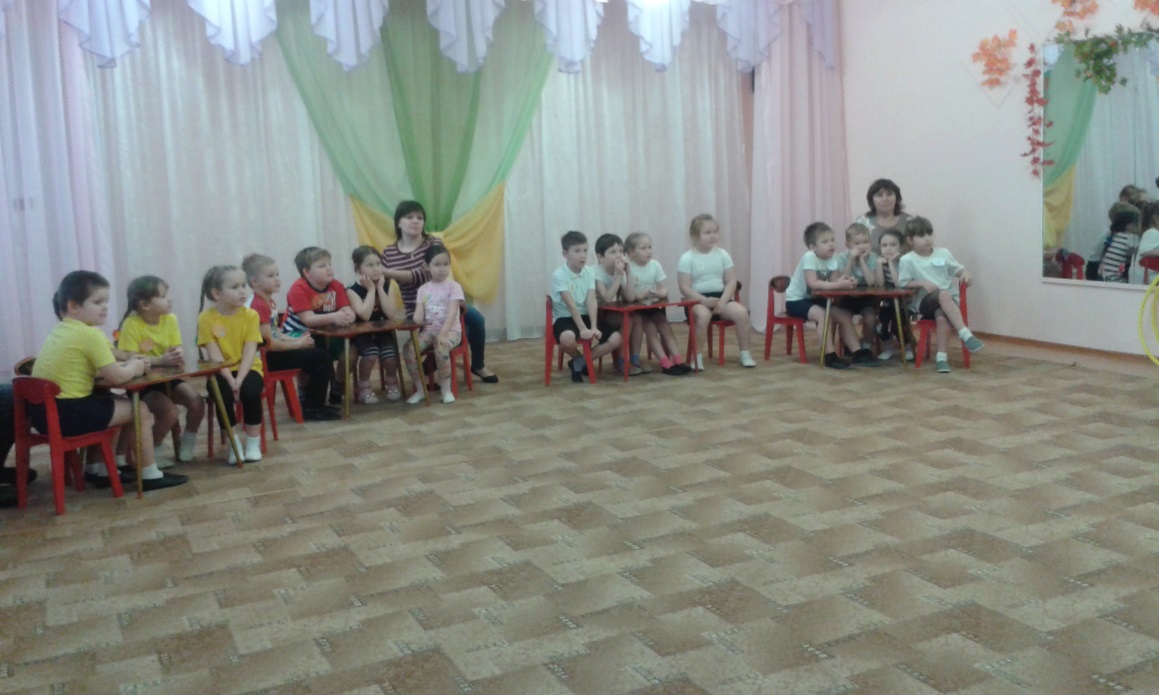 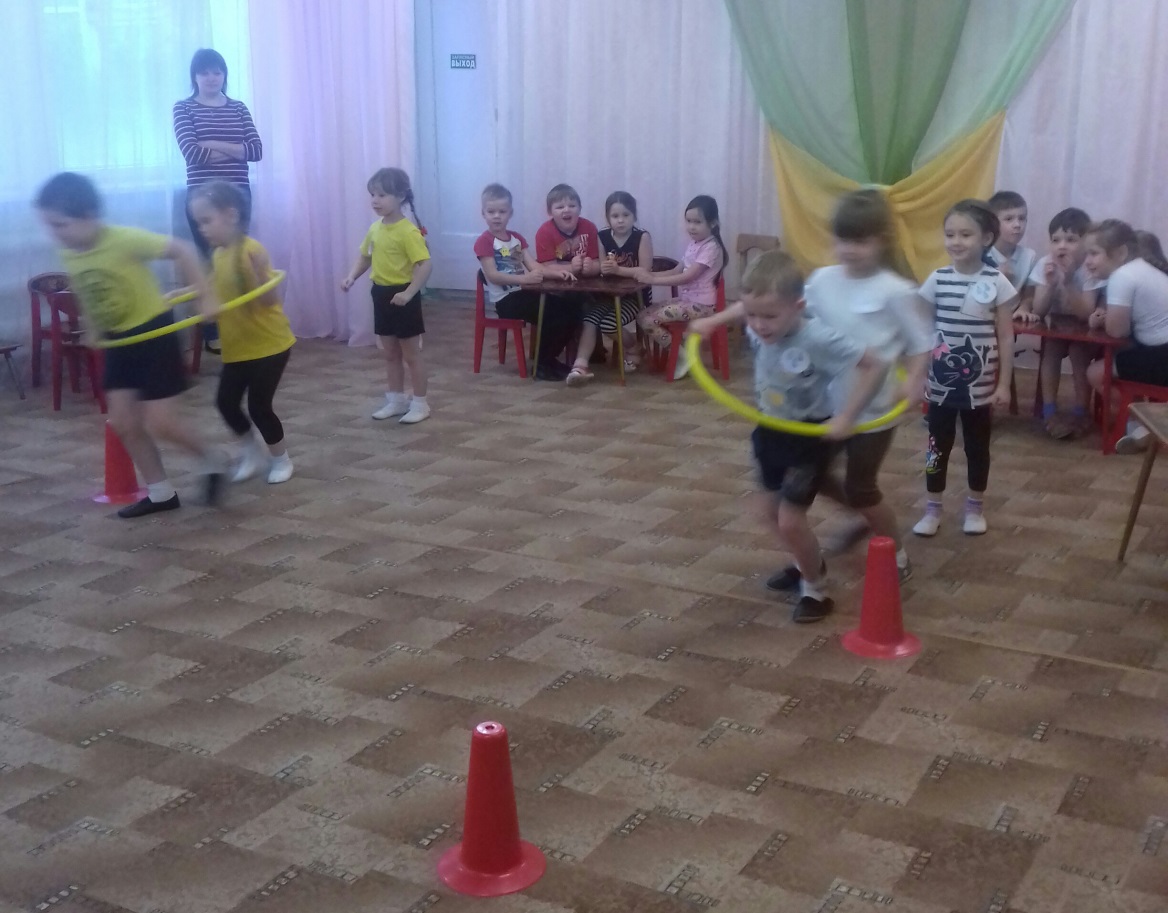 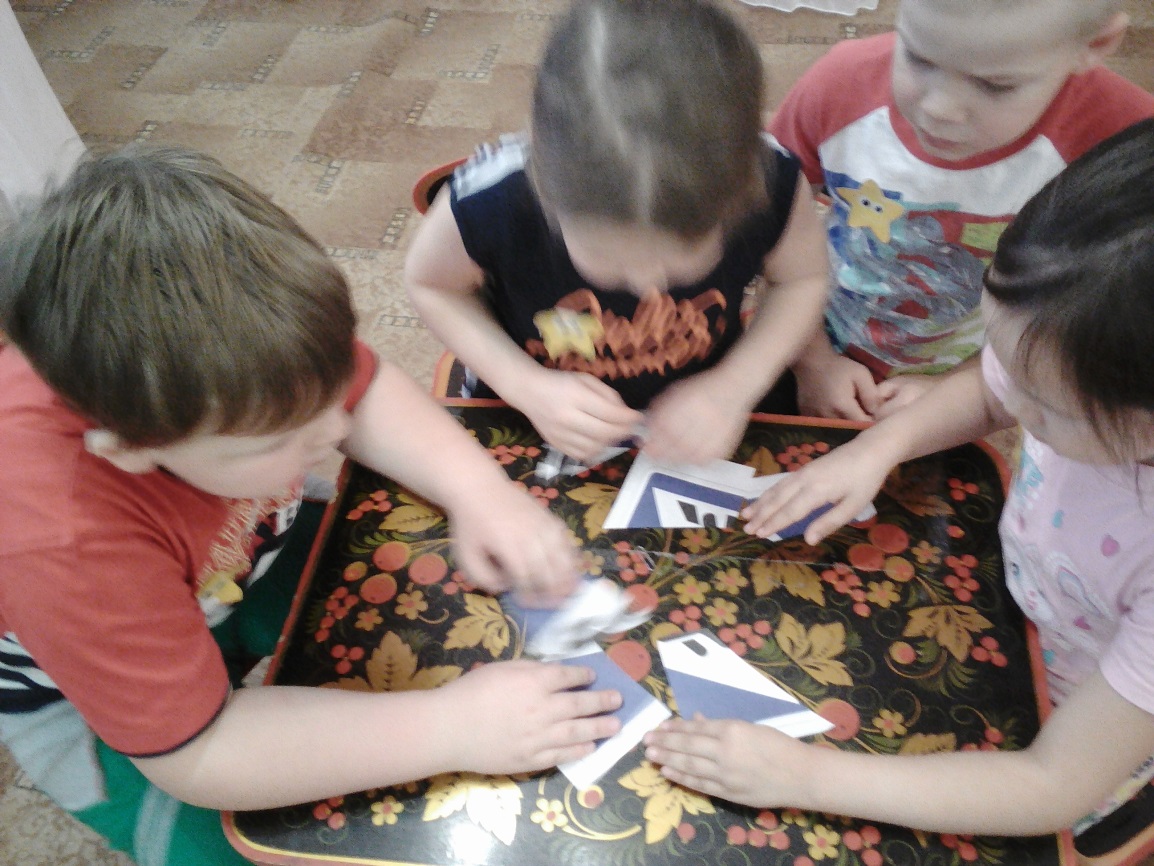 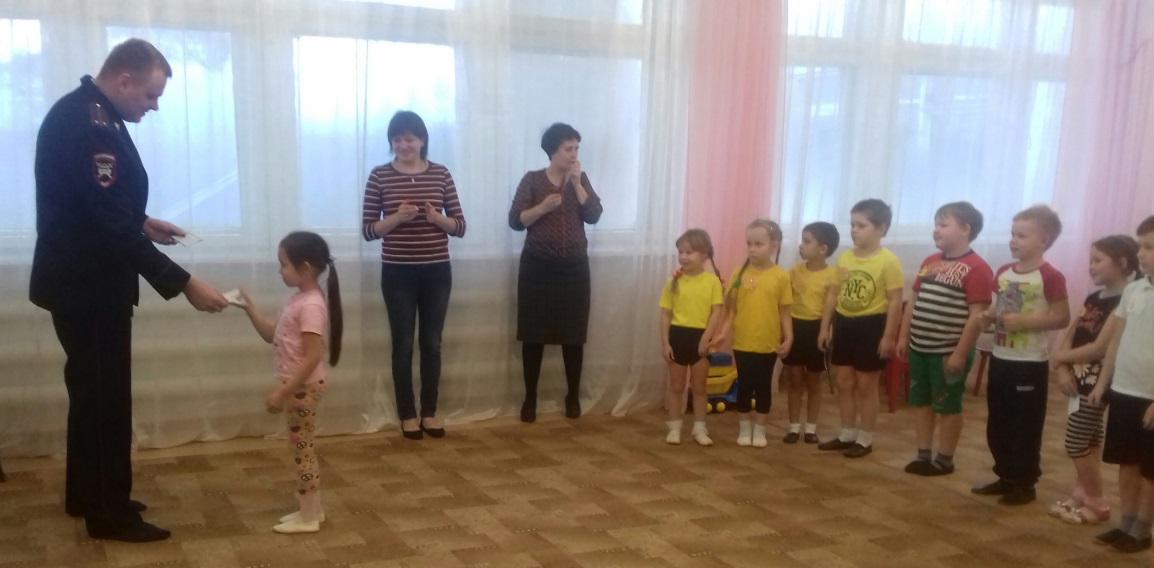 